High Quality Inclusive Practices: Preparing Early Childhood Professionals Opening Activity   The Myth of Average  https://www.youtube.com/watch?v=4eBmyttcfU4 What Do We Mean By Inclusion?DEC/NAEYC. (2009). Early childhood inclusion. Chapel Hill: UNC, FPG Child Development Institute.  http://npdci.fpg.unc.edu/resources/articles/Early_Childhood_Inclusion     Early childhood inclusion embodies the values, policies, and practices that support the right of every infant and young child and his or her family, regardless of ability, to participate in a broad range of activities and contexts as full members of families, communities, and society. The desired results of inclusive experiences for children with and without disabilities and their families include a sense of belonging and membership, positive social relationships and friendships, and development and learning to reach their full potential. The defining features of inclusion that can be used to identify high quality early childhood programs and services are access, participation, and supports.Supporting Each and Every Young Child and Family’s Full and Equitable Participation: Vermont Guiding Principles http://fpg.unc.edu/presentations/full-and-equitable-participation-principles 	Sample ActivityWhich of the principles is directly related to supporting children with disabilities and their families? (HINT: Try this with personas)Andrea’s Bottom Line: Equal vs. equitable vs. Universal Design for LearningExpanding and Strengthening Best-Practice Supports for Students Who Struggle  Preliminary Highlights for Discussion http://education.vermont.gov/sites/aoe/files/documents/edu-legislative-report-dmg-expanding-and-strengthening-best-practice-supports-for-students-who-struggle.pdfCamille’s Bottom Line: Catlett’s CorollaryVermont-Specific DetailsVermont Agency of Education (state laws, federal laws, special education rules, statutes and acts)  http://education.vermont.gov/student-support/special-education/policy-and-regulationsAct 157 requires that schools develop a comprehensive educational support system (ESS) with the capacity to provide a range of social, academic and behavioral supports http://education.vermont.gov/sites/aoe/files/documents/edu-state-board-rules-series-2360.pdfChildren’s Integrated Services Partners One Plan http://cispartners.vermont.gov/one-planFacilitating the Meaningful Participation of Culturally and Linguistically Diverse Families in the IFSP and IEP Process  http://bottemabeutel.com/wp-content/uploads/2014/01/Zhang-Bennett-IEP-CLD-familes.pdf  Supporting Young Learners of Diverse Abilities syllabus (2016 online course) What Do We Know About Inclusion?Sample ActivityInclusion QuizInclusion Quiz answers: Research synthesis points on early childhood inclusion  http://npdci.fpg.unc.edu/sites/npdci.fpg.unc.edu/files/resources/NPDCI-ResearchSynthesisPoints-10-2009_0.pdfFactsheet of Research on Preschool Inclusion  http://ectacenter.org/~pdfs/topics/inclusion/research/Research_Supporting_Preschool_Inclusion_R.pdf Preschool Inclusion: Key Findings from Research and Implications for Policy http://www.nccp.org/publications/pub_1154.htmlSedlack, J. (2009, Summer/Fall). How inclusion is benefiting one child without disabilities: Dillon’s story. Impact, 22(1), 12.  https://ici.umn.edu/products/impact/221/9.htmlSample Activity       Evidence-based talking points activityWhat Are Evidence-Based Practices That Support Each and Every Young Child in Home and Community Settings?Bowling and inclusion  https://www.youtube.com/watch?v=RYtUlU8MjlY Research synthesis points on practices that support inclusion1ACCESS PRACTICESUniversal Design for LearningClassroom Visuals and Supports  http://headstartinclusion.org/classroom-visuals Integrating Principles of Universal Design into the Early Childhood Curriculum  http://www.southernearlychildhood.org/upload/pdf/Dimensions_Vol41_1_Dinnebeil.pdfEarly Childhood Building Blocks: Universal Design for Learning in Early Childhood Inclusive Classrooms1    http://teachingcommons.cdl.edu/tk/modules_teachers/documents/Buildingblocks.pdf Handout 15: Using Choice and Preference to Promote Improved Behavior http://csefel.vanderbilt.edu/briefs/handout15.pdfUsing Visual Supports with Infants and Toddlers  https://www.ctdinstitute.org/sites/default/files/file_attachments/TnT-News-VisualSupports-Oct12.pdf Sample Activities       Identify five ways in which UDL is being used in your community       Create a photo album slide show, PPT of examples of UDL in the community. Assistive Tools and SupportsAdapt and Accommodate http://connectability.ca/2014/06/14/adapt-and-accomodate/CONNECT Module 5: Assistive Technology  http://community.fpg.unc.edu/connect-modules/learners/module-5 Emerging Literacy through Assistive Technology1 http://webzoom.freewebs.com/sallydoxie/VOL.35NO.2NOVDEC2002_TEC_Article%206.pdfEZ AT https://www.yumpu.com/en/document/view/30717393/ez-at-pacer-center Supporting Early Literacy Through UDL & AT http://headstartinclusion.org/family-literacy-2Toy Tips: Ideas and Options for Children with Special Needs1  https://ganinfo.org/docs/gan-toy-workshop.pdf  PARTICIPATION PRACTICESEmbedded LearningCONNECT Module 1-Embedded Interventions http://community.fpg.unc.edu/connect-modules/learners/module-1 Routine in a program: reading at circle time http://community.fpg.unc.edu/connect-modules/resources/videos/video-1-16Head Start Center on Inclusion – Embedded Learning Opportunities  http://headstartinclusion.org/elo#elo Embedding IFSP or IEP Goals into Daily RoutinesGoal Activity MatrixGoal Activity Matrix for DylanClassroom Activity MatrixSample ActivitiesUsing a persona, ask learners to identify how they might use daily classroom routines to support that child in areas identified on their IFSP/IEP.Using a persona, ask learners to identify how family members might use daily routines to support that child in areas identified on their IFSP/IEP. ScaffoldingCARA’s Kit  Source: Milbourne, S. A., & Campbell, P. H. (2007). CARA’s Kit: Creating adaptations for routines and activities. DEC, NAEYC, Brookes Publishing.Adaptation Notes 1 InterviewSample ActivityPresent learners with a dilemma and require them to use the CARA’s Kit Adaptation Notes to consider ways in which they might resolve the dilemma. Gerry Brooks on Differentiation  https://www.youtube.com/watch?v=BxtCw_ucqOQ Tiered ModelsThe Pyramid model National Center for Pyramid Model Innovations http://challengingbehavior.cbcs.usf.edu/ Vermont’s Early Multi-Tiered System of Supports (Early MTSS)http://ectacenter.org/~pdfs/topics/inclusion/VT_EC_MTSS_One_Pager_SPDG_and_RTT-ELC.pdf Response to Intervention (RTI)Frameworks for Response to Intervention in Early Childhood: Description and Implicationshttps://s3-us-west-2.amazonaws.com/kpfsite/dec+RTI+paper/Position+Statement+-+Frameworks+for+Response+to+Intervention+in+Early+Childhood.pdf[SYSTEMIC] SUPPORTS	Professional DevelopmentDEC Recommended PracticesFabulous Site #1: DEC Recommended PracticesThe following resources are available at http://www.dec-sped.org/dec-recommended-practices DEC Recommended Practices with Interactive GlossaryDEC Recommended Practices with ExamplesFabulous Site #2: The following resources are available at Recognizing and Performing the DEC Recommended Practices http://ectacenter.org/decrp/EXAMPLE: Interaction Resources http://ectacenter.org/decrp/topic-interaction.asp Interaction Checklists http://ectacenter.org/decrp/type-checklists.asp		→Adult-Child Interaction Checklist  		http://ectacenter.org/~pdfs/decrp/INT-1_Adult-Child_Interaction.pdfIllustrations http://ectacenter.org/decrp/type-illustrations.aspPractice Guides for Practitioners http://ectacenter.org/decrp/type-pgpractitioner.asp→Interaction Practice Guide for Practitioners: Peer Interaction 	http://ectacenter.org/~pdfs/decrp/ECTAprac_PeerInteraction_PRACT_print.pdfPractice Guides for Families http://ectacenter.org/decrp/type-pgfamily.asp→Interaction Practice Guide for Practitioners: Peer Interaction 	http://ectacenter.org/~pdfs/decrp/ECTAprac_PeerInteraction_PARENT_print.pdfFabulous Site #3: Early Childhood Recommended Practices Modules https://rpm.fpg.unc.edu/Sample ActivitiesCreate a scavenger hunt for key words or concepts through the DEC Recommended Practices (e.g., where do you see an emphasis on Universal Design for Learning?)Introduce a persona (e.g., Rose), then ask learners to identify a recommended practice from each area that would be particularly relevant to supporting his/her success.Use practice checklists as guides with videos or field experiences (e.g., which of these practices did you observe?)Use examples from the DEC Recommended Practices with Examples to provide specific illustrations for your courses/presentationsInclusive Classroom ProfileSoukakou, E. P. (2016). The Inclusive Classroom Profile. Baltimore: Brookes. http://products.brookespublishing.com/The-Inclusive-Classroom-Profile-ICP-Set-Research-Edition-P969.aspxSample ActivityUse Looking for the Indicators of Inclusive Classroom Quality: An Observation Guide1 in conjunction with a video like Playing Red Light, Green Light ( http://community.fpg.unc.edu/connect-modules/resources/videos/video-1-17) 	Family and Professional CollaborationFamily Engagement: From the Early Years to the Early Grades http://www2.ed.gov/about/inits/ed/earlylearning/files/policy-statement-on-family-engagement.pdfCONNECT Module 4: Family-Professional Partnerships http://community.fpg.unc.edu/connect-modules/learners/module-4Engaging Families in Planning and Goal Setting https://hsicc.cmail20.com/t/ViewEmail/j/C4D6DDF05BFB05CA2540EF23F30FEDED/FA208C9D2D6FD0F9948D468F162BC46E DEC Recommended Practices Module 5: Family  https://rpm.fpg.unc.edu/module-5-familySample ActivityShow the following clip: Routine in a program: Rolling with friends  http://community.fpg.unc.edu/connect-modules/resources/videos/video-1-12  Ask participants to identify the ways in which family members, educators, therapists, and others need to collaborate to make this activity work for all the children.What Does Quality Inclusion Look Like?As you watch each of these videos, please consider the following:How might you use this clip in the work you do?For which other children might the practices in this video be effective?At Home - Nolan’s Story from Just Being Kids  http://www.cde.state.co.us/resultsmatter/rmvideoseries_justbeingkids For Infants and Toddlers -  Deaf grandma and baby  https://www.youtube.com/watch?v=E7IlnTG7wzkIn Preschool - Song of our ChildrenIn Early Elementary School (Including Samuel)  https://www.includingsamuel.com/video How Could Courses/Presentations Be Adjusted To Incorporate An Emphasis on Inclusion?Rubric for Assessing Inclusion Content and Practices Rose’s IEP Meeting  http://studio.stupeflix.com/v/M8FHT7JW6u/?autoplay=1 Rose’s Great Year http://studio.stupeflix.com/v/fAwFtbCaiiY0/What Terrific, Free Resources Are Available to Support My Work?BooksBarton, E. E., & Smith, B. J. (2015). The preschool inclusion toolbox: How to build and lead a high-quality program. Baltimore: Brookes.Brillante, P. (2017). The essentials: Supporting young children with disabilities in the classroom. Washington, DC: NAEYC. Brillante, P., & Nemeth, K. (2018). Universal design for learning in the early childhood classroom: Teaching children of all languages, cultures, and abilities, birth – 8 years. New York: Routledge.McWilliam, R. A., & Casey, A. M. (2007). Engagement of every child in the preschool classroom. Baltimore: Brookes.Sandall, S. R., & Schwartz, I. S. (2008). Building blocks for teaching preschoolers with special needs. (2nd ed.). Baltimore: Brookes.Free Collection:  Supporting Inclusive Practices for Young Children with Diverse Abilities Classroom Routine Support GuidesRoutine-Based Support Guide (2-5) http://challengingbehavior.fmhi.usf.edu/do/resources/teaching_tools/toc/folder1/1e_routine_based.pdfEarly Elementary K-2nd Grade (5-8) http://challengingbehavior.fmhi.usf.edu/do/resources/documents/tool_class_routine_guide_early_ele.pdfFamily Routine-Based Support GuidesFamily Routine-Based Support Guide: Building Relationships with Infantshttp://challengingbehavior.fmhi.usf.edu/do/resources/documents/tool_fam_routine_guide_infants.pdfFamily Routine Based Support Guide: Early Elementary http://challengingbehavior.fmhi.usf.edu/do/resources/documents/tool_fam_routine_guide_early_ele.pdf     WebsitesSCRIPT-NC  https://scriptnc.fpg.unc.edu/children-exceptionalities ListservsResources within Reason – bi-monthly, birth-8, emphasis on children with or at risk for disabilities and inclusion. Subscribe or view past issues at http://www.dec-sped.org/resources-within-reasonHead Start Disability Services NewsletterThis monthly electronic newsletter provides good, free resources for supporting young children with disabilities and their families. Each month is organized around a different topic (e.g., April 2017 was Environment Modifications to Support Learning). Past issues are archived for easy access at https://eclkc.ohs.acf.hhs.gov/hslc/tta-system/teaching/Disabilities/Staff%20Support%20and%20Supervision/Support%20and%20Supervision%20for%20Staff%20Serving%20Children%20with%20Disabilities/HeadStartDisabi.htm  Content has applicability well beyond Head Start settings. Sign up at https://eclkc.ohs.acf.hhs.gov/eclkc/customerservice/cmalertsVideos5th Grade Friends Fight School to Include Brady  https://www.youtube.com/watch?v=TaoJe4ntfa0 Deaf Children Talk About Inclusion https://www.youtube.com/watch?v=8ZpgAx8nrgkWhen It Comes to Difference, Children See Things Differently  https://www.youtube.com/watch?v=1MJrRvpjB1II’m Tyler http://www.imtyler.org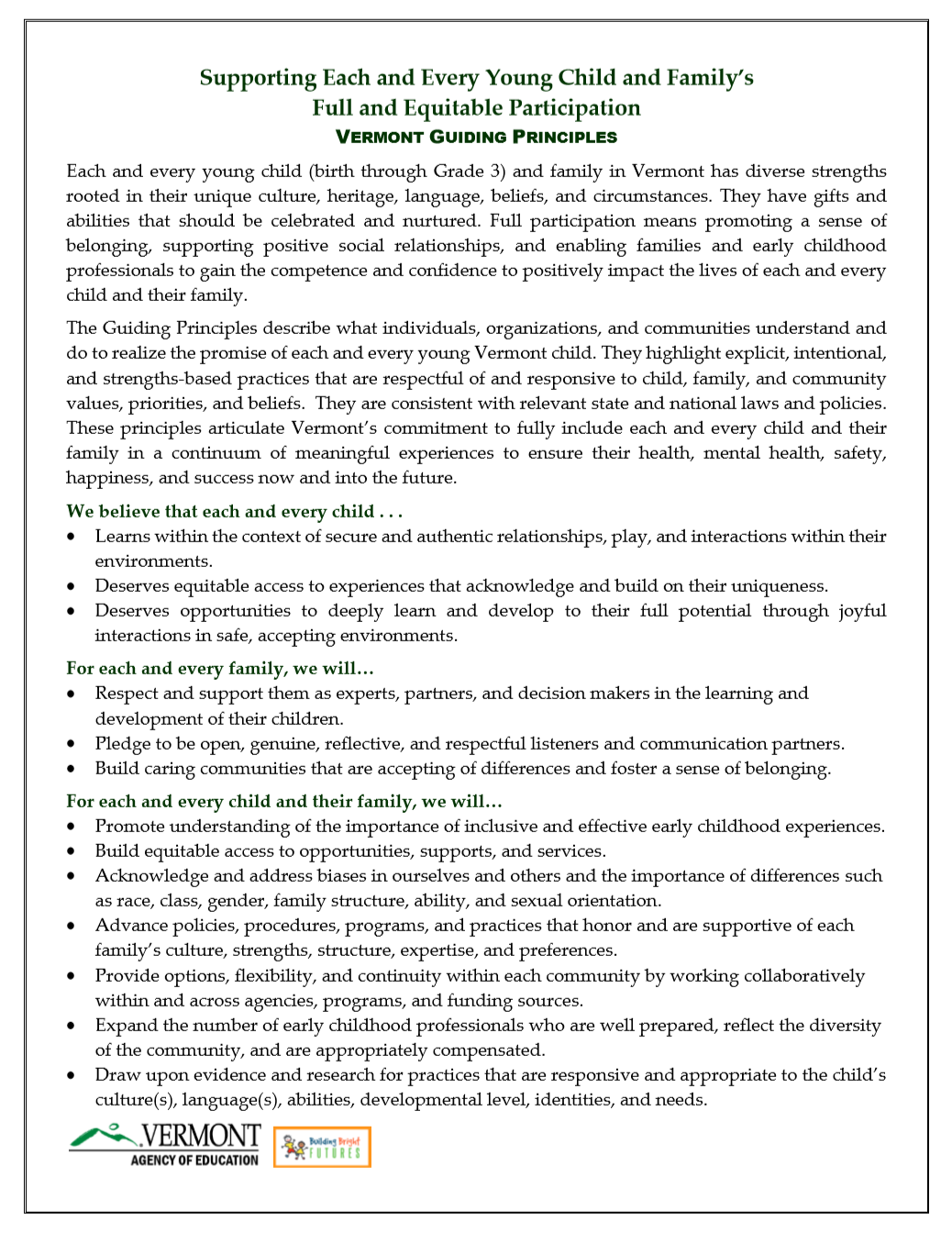 Just the Facts, Ma’am: An Inclusion QuizPlease indicate whether you think each statement is true or false.1.	There is a national definition of inclusion.			True		False2.	Families of young children with disabilities can find inclusive 	programs in their community if they look hard enough.  	True		False3.	Inclusion can benefit children with and without disabilities, particularly in the area of social development.  	True		False4.	A variety of factors (policies, resources, beliefs) influence the 	implementation of inclusion.  		True		False5.	Specialized intervention practices and supports are not an important component of quality inclusive programs.	True		False6.	Collaboration among family members, teachers, and specialists is a cornerstone of inclusion.		True		False7.	The quality of early childhood programs is negatively impacted when they include children with disabilities.	True		False8.	A high-quality early childhood program is not necessarily the same thing as a high quality inclusive early childhood program.       True		False9. 	Early childhood professionals may not be well prepared to support young children with disabilities.  		True		False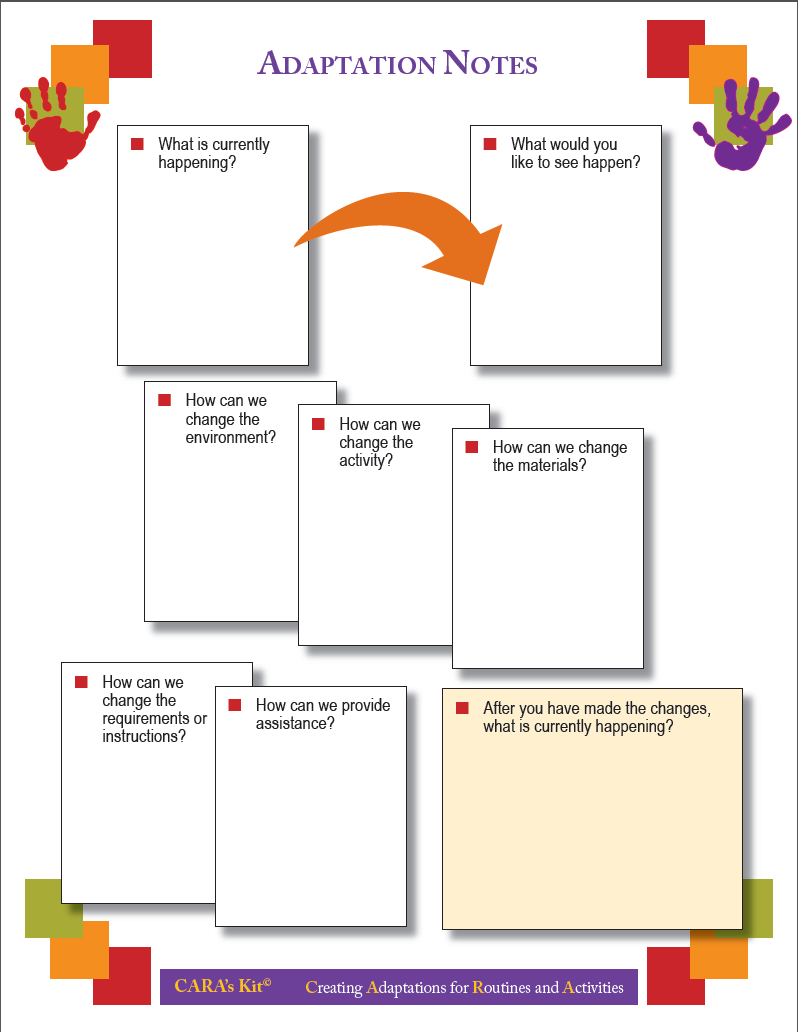 Looking for the Indicators of Inclusive Classroom Quality: An Observation GuideLooking for the Indicators of Inclusive Classroom Quality: An Observation Guide Rubric for Assessing Inclusion Content and Practices1Listed below are indicators that may be important to consider when preparing professionals who will work with young children with and without disabilities and their families. These may be found throughout or in one specific section of a syllabus or training plan. When deciding on a rating, consider how much the area is reflected in the syllabus/training plan as a whole. In addition to scoring the extent to which each indicator is reflected in the syllabus, please mark where the indicator was found. Camille CatlettFPG Child Development Institutecamille.catlett@unc.eduAndrea RacekEarly Childhood Programs, Franklin Northwest Supervisory Union aracek@fnwsu.org   To what extent do you see . . .What did you observe?Adaptations of Space, Materials, and EquipmentInadequate: Materials and equipment are not accessible to all children.Excellent: Adults intentionally organize the physical space and materials throughout the day to accommodate individual needs and encourage peer interaction.Adult Involvement in Peer InteractionsInadequate: Adults consistently control and restrict the initiation and development of spontaneous social interactions.Excellent: Adults consistently encourage and support children’s social engagements through scaffolding strategies that aim to help children engage in many sustained interactions with their peers.Adult’s Guidance of Children’s Free-Choice Activities and PlayInadequate: No free time is set aside in the daily schedule. Adults make no attempts to become involved in children’s free-choice activities and play.Excellent: Adults observe children’s response to support and adjust their level and type of scaffolding as needed to facilitate sustained engagement.Conflict ResolutionInadequate: Adults mainly use strict ways to redirect children’s peer conflicts (e.g., children put in time out, adults use harsh tone).Excellent: Adults encourage children to take an active role in negotiating their differences while providing the necessary individual support.MembershipInadequate: Adults do not intervene to stop the bullying and teasing of children in the class.Excellent: Adults consistently and intentionally promote a sense of belonging and membership by encouraging children’s participation.To what extent do you see . . .What did you observe?Relationships Between Adults and ChildrenInadequate: Most social interactions are mainly nonverbal, involving routine caregiving (e.g., adult passes out tissues).Excellent: Adults consistently respond to each child’s emotional needs through supportive interactions.Support for CommunicationInadequate: Adults make no attempt to adapt their communication for individual children.Excellent: Adults create many opportunities to facilitate communication among children.Adaptations of Group ActivitiesInadequate: Children are excluded from all planned group activities.Excellent: Adults consistently use strategies to differentially support each child’s learning and behavior needs while encouraging children’s active engagement in the group.Transitions Between ActivitiesInadequate: No provisions are made to help children transition between classroom activities.Excellent: Adults consistently support each child who has difficulty making the transition between activities throughout the day.FeedbackInadequate: Negative feedback predominates in the classroom.Excellent: Each child’s learning experiences, efforts, and progress are acknowledged and reinforced multiple times for much of the day.IndicatorsExtent the Syllabus Reflects IndicatorExtent the Syllabus Reflects IndicatorExtent the Syllabus Reflects IndicatorWhere Was the Indicator Found?Where Was the Indicator Found?Where Was the Indicator Found?Where Was the Indicator Found?Where Was the Indicator Found?IndicatorsNoneSomeSignificantlyCourse DescriptionOutcomes/ ObjectivesTexts, Readings, ResourcesInstructional ExperiencesAssignmentsTo what extent have you included evidence-based practices for supporting young children with or at risk for disabilities? (e.g., DEC Recommended Practices)?012To what extent have you included an emphasis on evidence-based practices that support inclusion (e.g., Inclusive Classroom Profile)?012To what extent have you incorporated an emphasis on engagement of parents/families as essential components of inclusion? 012To what extent have you addressed aspects of culture, diversity, and equity in supporting opportunities for young children with disabilities to be fully included?012To what extent have you incorporated an emphasis on including young children with disabilities who are dual language learners?012To what extent have you included an emphasis on collaboration with educators, therapists, and other colleagues?012TOTALS=TOTALS=TOTALS=TOTALS=TOTALS=